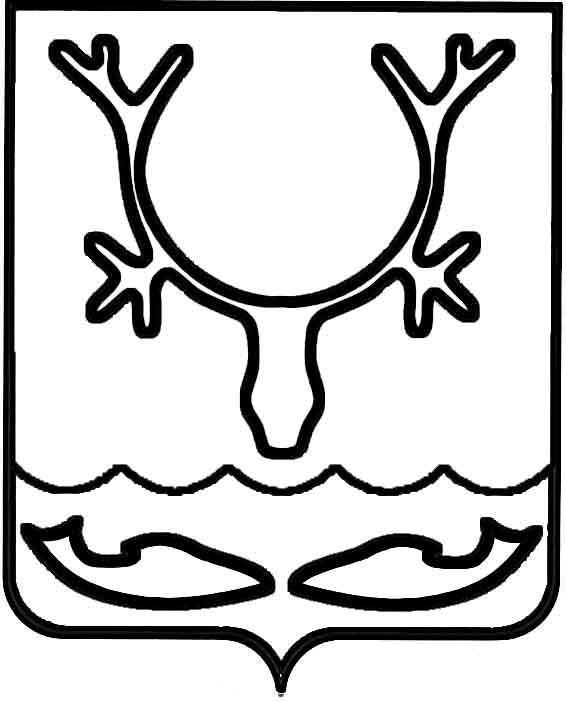 Администрация муниципального образования
"Городской округ "Город Нарьян-Мар"ПОСТАНОВЛЕНИЕО признании утратившим силу постановления администрации МО "Городской округ "Город Нарьян-Мар" от 05.12.2011 № 2109В целях актуализации правовых актов Администрации муниципального образования "Городской округ "Город Нарьян-Мар" Администрация муниципального образования "Городской округ "Город Нарьян-Мар" П О С Т А Н О В Л Я Е Т:1. Признать утратившим силу постановление администрации МО "Городской округ "Город Нарьян-Мар" от 05.12.2011 № 2109 "Об утверждении административного регламента по предоставлению муниципальной услуги "Предоставление информации об очередности предоставления жилых помещений на условиях социального найма".2. Настоящее постановление вступает в силу после его официального опубликования.22.07.2022№904Глава города Нарьян-Мара О.О. Белак